                                                   АДМИНИСТРАЦИЯМУНИЦИПАЛЬНОГО ОБРАЗОВАНИЯ «БЕЛЯЕВСКОЕ» «БЕЛЯЕВСКОЕ» МУНИЦИПАЛ КЫЛДЫТЭТЛЭН АДМИНИСТРАЦИЕЗПОСТАНОВЛЕНИЕ11апреля  2019 года                                                                                             № 17д.БеляевскоеО неотложных мерах по обеспечениюпожарной безопасности объектов и населенных пунктов на территории  муниципального образования«Беляевское» на весенне – летний пожароопасный период 2019 года          В соответствии с требованиями Федерального закона от 21 декабря 1994 года № 69-ФЗ «О пожарной безопасности», руководствуясь Уставом муниципального образования «Беляевское», Администрация муниципального образования «Беляевское» п о с т а н о в л я е т:1. Утвердить план мероприятий по обеспечению пожарной безопасности на территории муниципального образования в весенне – летний пожароопасный  период 2019 года.2. Рекомендовать руководителям объектов экономики организаций, учреждений назначить ответственных должностных лиц за состояние  пожарной безопасности на подведомственных территориях.3. Контроль за исполнением настоящего постановления возлагаю на себя.Глава муниципального образования                                           В.Ю. Бабкин                                                                                                                              Согласован                                                                                                  Утвержден Начальник ПЧ - 31                                                Постановлением Администрации    _________А.А. Дорофеев                                           муниципального образования«___»_____2019	г.                                                   «Беляевское» от 11.04.2019 г № 17	Планмероприятий по обеспечению пожарной  безопасности на весенне – летний  пожароопасный период 2019 года на территории муниципального образования «Беляевское»S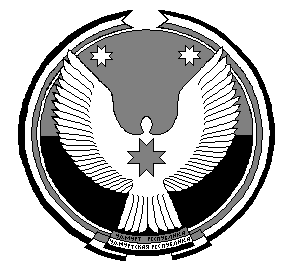 №ппНаименование мероприятийСрок исполненияИсполнитель 1Провести заседания КЧС и ОПБ  с участием руководителей организаций  по подготовке к весенне-летнему пожароопасному периоду, повышению противопожарной устойчивости объектов, населенных пунктов и организации тушения возможных пожаровапрельГлава МО2В населенных пунктах провести сходы граждан, собрания. Определить и выполнить мероприятия, направленные на соблюдение требований правил пожарной безопасности. Организовать обучение мерам пожарной безопасности, порядку оповещения, сбора, содержанию и применению первичных средств пожаротушения.Апрель, майГлава МО, старосты населенных пунктов3В населенных пунктах, попадающих в районы наибольшего риска возникновения пожаров, осуществить меры по первоочередному обеспечению их гарантированной связью, запасами воды и пожарным инвентарем (с его подворовым распределением).майГлава МО, руководители  предприятий4На период устойчивой сухой, жаркой и ветреной погоды, а также при введении особого противопожарного режима на территориях поселений, садоводческих, огороднических некоммерческих объединений граждан, на предприятиях обеспечить выполнение следующих мероприятий:- введение запрета на разведение костров, проведение пожароопасных работ на определенных участках, на топку печей, кухонных очагов и котельных установок;- организацию патрулирования добровольными пожарными и (или) гражданами Российской Федерации;- подготовку для возможного использования в тушении пожаров имеющейся водовозной и землеройной техники;- проведение соответствующей разъяснительной работы с гражданами о мерах пожарной безопасности и действиях при пожаре.май - сентябрьГлава МО, руководители  предприятий5Уточнить состав, порядок дежурства, оповещения и сбора членов КСЧ и ОПБ, добровольной дружины при возникновении крупных пожаров.майГлава МО, руководители  предприятий, учреждений6Со сходом снежного покрова, а также в течение пожароопасного периода выполнять мероприятия по обновлению минерализованных полос шириной 0,5 метра или удалению (сбору) сухой растительности шириной не менее 10 метров по границам населенных пунктов,  предприятий, земель сельхоз назначения, запаса, промышленности, энергетики и транспорта, прилегающих к лесам.Апрель-октябрьГлава МО, руководители  предприятий7Привести ремонт и укомплектовать противопожарным оборудованием пожарный автомобиль, ДПК, приспособить для пожаротушения технику сельскохозяйственного предприятия и установить круглосуточное дежурство водителей боевых расчётов добровольной пожарной охраны, провести тренировки по боевому развертыванию.ПостоянноГлава МО, руководитель ООО «Колос»8Добиться сноса неэксплуатируемых и незаконно возведенных в противопожарных разрывах зданий, отключить их от источников электроснабженияВ течение периодаГлава МО9С наступлением сухой и ветреной погоды на территории населенных пунктов и объектах экономики запретить разведение костров, проведение сельскохозяйственных палов, определить порядок утилизации мусораМай – сентябрьГлава МО, старосты населенных пунктов, руководители  объектов экономики10Создать профилактические группы, во взаимодействии с территориальными подразделениями государственной противопожарной службы, органами внутренних дел, организовать проведение целевых проверок противопожарного состояния населенных пунктов, подворового обхода, особое внимание, уделив неблагополучным семьям, социально незащищенным группам населенияпостоянноГлава МО, старосты населенных пунктов,11С целью предупреждения пожаров от шалости детей с огнем активизировать работу детских площадок. В Большепургинской СОШ  организовать проведение бесед и других познавательных мероприятий по пожарной безопасностиМай-июнь  Глава МО, директор Большепургинской СОШ12Выполнить предусмотренные правилами пожарной безопасности мероприятия в оздоровительных и школьных лагерях. Их размещение согласовать с ОНДМай-июньдиректор Большепургинской СОШ13Организовать дежурство сторожей охраны объектов, обход населенных пунктов, а в выходные праздничные дни круглосуточное дежурствоВесь периодГлава МО, старосты населенных пунктов, руководители  объектов экономики14Для доставки воды на тушение пожаров рекомендовать приспособить емкость  (прицеп для трактора) РЖТ -10 и содержать ее заполненной водой.Весь периодРуководитель ООО «Колос»15Обновить у пожарных водоемов указатели согласно ГОСТуМайГлава МО16Регулярно проверять пожарные резервуары.  Обеспечить подъезды к пожарным водоемам по населенным пунктамПостоянноГлава МО17Организовать работу по выявлению требований правил пожарной безопасности в лесах.Весь период Глава МО18Уточнить план и порядок эвакуации населения при чрезвычайных ситуациях, связанных с возникновением природных пожаров. Установить и довести до сведения каждого жителя сигналы экстренной эвакуации и порядок действия по ниммайГлава МО,  руководители  объектов экономики19Предусмотреть адресную помощь социально незащищенным группам населения (инвалидам, пенсионерам, находящимся за чертой бедности и т.д.) в устранении нарушений противопожарных требованийПостоянноГлава МО20Организовать круглосуточное дежурство водополивочной техники, предусмотреть телефонную связь в местах их дислокации для привлечения к тушению загораний травы, пожаров в лесопосадках на территории населенных пунктов и в местах несанкционированных свалокМай-августГлава МО,  руководители  объектов экономики21Обеспечить готовность сил и средств противопожарных и аварийно - спасательных формирований к ликвидации возможных пожаров и аварий. Создать резервный фонд денежных средств, горюче – смазочных материалов и огнетушащих веществ.майГлава МО,  руководители  объектов экономики22Со сходом снежного покрова организовать проведение субботников по очистке от горючих отходов (мусора, тары, опавших листьев, сухой травы и т.п.) территорий населенных пунктов, предприятий, а также участков прилегающих к жилым домам и иным постройкам.Апрель-майГлава МО, руководители  предприятий